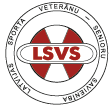    LATVIJAS SPORTA VETERĀNU – SENIORU SAVIENĪBAGrostonas iela 6B, Rīga, LV-1013, tālrunis +371 26554425 e-pasts: info@lsvs.lv  mājas lapa: www.lsvs.lv Vienotais reģ. Nr. 50008025521; Swedbanka, kods HABALV22, norēķinu konts LV85HABA000140J047086Rīgā2023. gada 17.aprīlī Nr.10Valstspilsētu un novadu pašvaldībāmSporta klubiem Sporta organizatoriem Saskaņā ar Latvijas Sporta veterānu – senioru savienības (LSVS) pašvaldību 60. sporta spēļu nolikumu (iepazīties LSVS mājaslapā internetā www.lsvs.lv) finālsacensības basketbolā (D 40+; K 45+), badmintonā, dambretē, orientēšanas apvidū, volejbolā (D 40+,55+; K 40+, 55+), notiks 2023. gada 6. maijā Cēsis. Orientēšanas apvidū notiks 2023.gada 7. maijā Cēsu novadā.   	Iepriekšējie pieteikumi sacensībām Cēsīs sporta spēļu nolikumā noteiktajā kārtībā jānosūta Latvijas Sporta veterānu – senioru savienībai uz e-pasta adresi: info@lsvs.lv  un jāpiesakās elektroniski līdz 2023. gada 2.maijam plkst. 23:59. Pieteikumi pēc nolikumā minētās formas jāiesūta elektroniski uz epasta adresi info@lsvs.lv un jāpiesakās elektroniski:Volejbolam, basketbolam un badmintonam pieteikšanās anketa šeit: https://forms.gle/PkTpGeh9M2kENs5TADambretei šeit: https://dambrete.org/v23/Orientēšanās apvidū: šeit: Latvijas orientēšanās federācijas mājas lapāSaskaņā ar LSVS pašvaldību 60. sporta spēļu nolikuma IX. nodaļu “DALĪBAS MAKSA” individuālajos sporta veidos par katru pieteikto dalībnieku dalības maksa ir 20,00 EUR, orientēšanās sportā par katru dalībnieku – 25,00 EUR. Pieteikšanās pēc noteiktā termiņa laika individuālajos sporta veidos par katru pieteikto dalībnieku noteikta 30,00 EUR, orientēšanās sportā – 35,00 EUR.Sporta spēļu komandām par katru pieteikto komandu – 120.00 EUR (viens simts divdesmit eiro). Pieteikšanās pēc noteiktā termiņa laika komandu sporta veidiem maksa 150.00 EUR (viens simts piecdesmit eiro).Apbalvošana notiks saviesīgajā vakarā plkst.18:00 Veselavas muižā, Priekuļu pagastā, Cēsu novadā. Papildus informācija: Cēsu novads atbalsta bezatkritumu dzīvesveidu, un tādēļ aicinām visus sacensību dalībniekus izmantot savas līdzi paņemtās uzpildāmās ūdens pudeles. Ūdens automāti tiks nodrošināti katrā sporta bāzē.BadmintonsSacensības notiek DACVĢ sporta zālē, Pūces ielā 2a, CēsīsSacensību sākums plkst. 10.00.Galvenais tiesnesis – Olģerts Tīliks, tālr. 28770285, e-pasts: kristiana-c@inbox.lv DambreteSacensības notiek 06.05.2023.Priekuļu vidusskolas aktu zālē 4 stāvā, Cēsu prospekts 46, Priekuļi, Cēsu novads.Sacensību sākums plkst. 10.00.Galvenais tiesnesis – Vitauts Budreika, tālr.29807397, vitauts@dambrete.lvOrientēšanas apvidūSacensības notiek 07.05.2023. Slēpošanas un biatlona centrā ‘Cēsis”, adrese “Lejas Luksti”, Vaives pagasts, Cēsu novadsReģistrēšanās no plkst.10:30. Sacensību sākums plkst. 12.00.Galvenais tiesnesis – Jānis Naglis, tālr. 29114511, e-pasts: janisnaglis@inbox.lvReģistrēšanās šeit: Latvijas orientēšanās federācijas mājas lapāBasketbols (D 40+; K 45+) Sacensības dāmām notiek 06.05.2023. Priekuļu vidusskolas sporta zālē, Cēsu prospekts 46, Priekuļi, Cēsu novads. Sacensību sākums plkst. 10.00. Sacensību galvenais tiesnesis Mihails Mihailovs, tel.29161725e-pasts: misha61@inbox.lvVolejbols (D 40+, 55+; K 40+, 55+) Sacensības notiek (adrese būs paziņota kopa ar sacensības tabulu), CēsisSacensību sākums 2023. gada 6.maijā plkst.10.00Galvenā tiesnese Anita Gulbe, tel.29488033, e-pasts: lsvs.volejbols@inbox.lv Veiksmīgus startus!LSVS prezidents                                                                 I. Klementjevs       DOKUMENTS PARAKSTĪTS AR DROŠU ELEKTRONISKO PARAKSTUPIETEIKUMSLATVIJAS PAŠVALDĪBU SPORTA VETERĀNU – SENIORU60. SPORTA SPĒLĒM 2023. GADĀ                                            (pilsētas/novada/kluba komandas nosaukums)(norādīt sacensību sporta veidu)Pilsētas/novada/kluba vadītājs /V. U./ :  _____________________________________________Komandas pārstāvis /V. U./ :   _____________________________________________________Tālrunis:  +371- _______________________              e-pasts:  ___________________________Nr. p.k.VĀRDS, UZVĀRDSDZIMŠANAS DATI :(DZ.D./MĒN./GADS)VECUMA GRUPADISCIPLĪNA Apstiprinu, ka atbildu par savu veselības stāvokli, ka ievērošu LR  spēkā esošos normatīvos aktus, nav iebildumu pret personīgo  datu, fotogrāfiju publicēšanu interneta vietnēs, sociālajos tīklos. 1.2.3.4.5.6.7.8.9.